Mistrzostwa Polski Osób Niepełnosprawnych 
w Lekkiej Atletyce -  Kraków 21-23.08.2020r.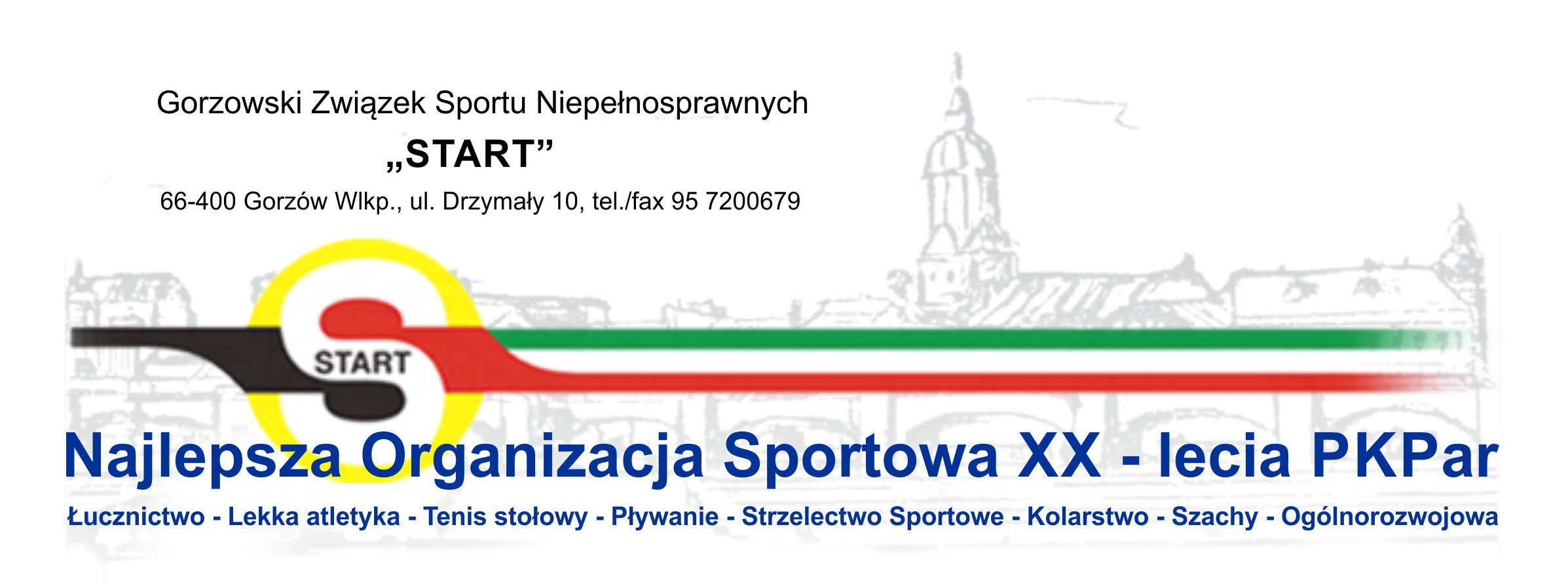 Zawodnicy Gorzowskiego Związku Sportu Niepełnosprawnych ,,Start” podczas Mistrzostw Polski w lekkiej atletyce  zdobyli: 38 medali, w tym 20 złotych, 7 srebrnych i 11 brązowych oraz ustanowili aż 5 Rekordów Świata.Bardzo udany start naszych lekkoatletów: - 5 Rekordów Świata, 20 złotych medali i w sumie 38 medali Mistrzostw Polski to wspaniały i historyczny sukces. Spodziewałem się dobrego występu, ale to co działo się w Krakowie to prawdziwy pokaz bardzo wysokiego poziomu naszych lekkoatletów. Rewelacyjne 3 Rekordy Świata (kula, Dysk i Oszczep) Faustyny Kotłowskiej i 2 niebotyczne Rekordy Świata (Kula, Oszczep) Renaty Śliwińskiej były niewątpliwie największym wydarzeniem MP. Dodatkowo podkreślić trzeba, że aż 20 zawodników sekcji LA GZSN Start wraca z medalami MP, mamy kilku multimedalistów – jest to efekt ciężkiej i systematycznej pracy zawodników i trenerów, którzy pracują na co dzień w GZSN „Start” - podsumował Zbigniew Lewkowicz Trener sekcji LA GZSN Start, który pełni również funkcje Trenera Głównego Kadry Paraolimpijskiej. 20 złotych medali zdobyli:- Renata Śliwińska 3 złote (kula i oszczep z Rekordami Świata oraz dysk );- Bartosz Tyszkowski 2 złote (kula, dysk);- Wojnicki Mateusz 2 złote (dysk, oszczep );- Głąb Michał 2 złote (kula, dysk);- Marek Wietecki 2 złote (dysk, oszczep);- Łukasz Czarnecki 2 złote (dysk, oszczep);- Wietecki Łukasz 2 złote (800, 5000m);- Gliwiński Maciej 1 złoty (oszczep );- Franieczek Justyna 1 złoty (400m);- Stoltman Lech 1 złoty (kula);- Krzysztof Ciuksza 1 złoty (100m);- Mamczarz Łukasz 1 złoty (skok wzwyż );7 srebrnych medali zdobyli:- Krzysztof Ciuksza 2 srebrne (200m)- Lepiato Maciej 1 srebrny (skok wzwyż)- Mateusz Michalski 1 srebrny (100 m);- Wietecki Łukasz 1 srebrny (1500m);- Gałan Agata 1 srebrny (100m);- Marek Wietecki 1 srebrny (kula);11 brązowych medali zdobyli:- Faustyna Kotłowska 2 brązowe (kula i dysk z Rekordami Świata);- Gałan Agata 2 brązowe (100, 400m);- Grabiński Marcin 2 brązowe (800, 5000m);- Łukasz Czarnecki 1 brązowy ( kula);- Kacper Śrama 1 brązowy (100m);- Górczak Bartosz 1 brązowy (kula);- Kopiec Michał 1 brązowy (oszczep);- Koprowska Iwona 1 brązowy (oszczep);Ponadto IV m-ce Faustyna Kotłowska (oszczep z Rekordem Świata)GRATLUJEMY WSZYSTKIM ZAWODNIKOM I TRENEROM